Atomic StructureAtoms are made of _____________________________, _________________________, and __________________.______________________ have a positive charge and are located in the ____________________of the atom.______________________ have a negative charge and are located in the ____________________of the atom.______________________ have a neutral charge and are located in the ____________________of the atom.Fill in the table belowAtom Drawings- Bohr Model of an Atom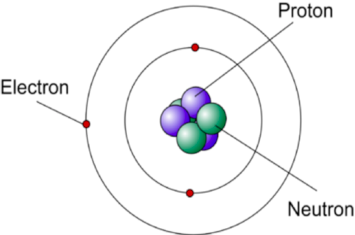 Electrons circle around the nucleus in orbits or electron shells.6. Draw the Bohr model of BerylliumDraw the Bohr model of Phosphorous.Draw the Bohr Model of Nitrogen IsotopesUsing the picture below, What is the difference between Carbon and Carbon-14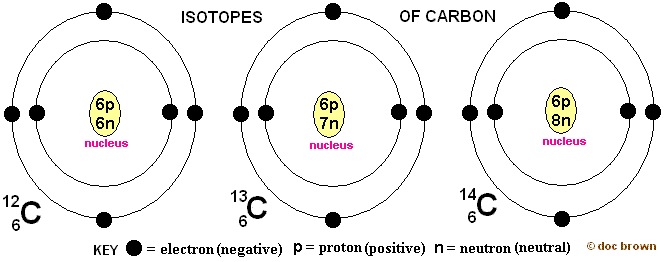  Carbon-14 is an isotope of carbon. What is an isotope? (look at number 9)Draw Oxygen-16 and Oxygen-18. Which one of these are an isotope and why?ElementAtomic NumberAtomic Mass# of Protons# of Electrons#of NeutronsMetal, nonmetal, or metalloidHeSSrCu